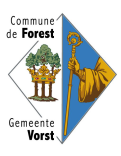 Commune de Forest - Cellule MobilitéAvec le soutien de la Région de Bruxelles-Capitale
Budget citoyen du village de la mobilité Convention de subventionnementEntre, d’une part :La Commune de Forest, dont l’hôtel communal est sis à 1190 Forest, rue du Curé, n°2, ici représentée par Monsieur Jean-Claude Englebert, Echevin de la Mobilité, et Madame Betty MOENS, Secrétaire communale, agissant en exécution de la délibération adopté par le Conseil communal en sa séance du ………………..,ci-après dénommée « La Commune » ;Et, d’autre part :………………………………………………………………………………………ci-après dénommé « Le porteur de projet » ;IL EST CONVENU CE QUI SUIT :Article  1 – OBJETLa présente convention a pour objet l’octroi, par la Commune, d’une subvention en faveur d’un projet que souhaiteraient mener les habitants de Forest lors du Village de la mobilité, le 16 septembre 2018.« Budget citoyen pour le village de la Mobilité » est un budget financé par la Région Bruxelles-Capitale dans le cadre de la Journée sans voiture 2018 et prévu pour soutenir des projets citoyens lors du Village de la Mobilité. Ce fonds dispose d’une enveloppe globale de 5.000,00 €.Remarques : Attention !Toutes les dépenses effectuées avant la signature de la présente convention ne seront pas acceptées.Le but est de soutenir plusieurs projets à petite échelle menés par des habitants ou des acteurs présents sur le territoire.Il doit s’agir de projets ponctuels, d’ampleurs diverses, qui devront se dérouler sur le territoire de Forest en lien avec le Village de la Mobilité qui aura lieu à la plaine aux biches (avenue Jupiter, tronçon entre la rue du Tournoi et l’avenue Alexandre Bertrand).Les projets auront donc un lien avec la Mobilité, qu’elle soit piétonne, cycliste, en transports publics et en voiture. Ce subside s’étale de la date d’approbation par le Collège des Bourgmestre et Echevins de la sélection des projets jusqu’30 octobre 2018.  Le projet doit être porté par un ou plusieurs habitants forestois :en association de fait (composée de trois personnes minimum toutes cosignataires de la présente convention) ; sous le statut d’une asbl (en transmettant les statuts de l’asbl) Article 2 – MONTANTLe montant total maximum de la subvention est fixé à 500,00 €, toutes taxes et frais compris pour l’ensemble des projets.Le montant total accordé à votre projet et visé par la présente convention a été fixé à ……………………….. TTC.Le cofinancement des initiatives est autorisé à condition que le porteur de projet en informe officiellement la Commune. Une transparence concernant les dépenses liées au projet sera exigée. L’ensemble des pièces financières justificatives (factures et notes de frais) devra être transmise par le porteur de projet à la cellule mobilité de la Commune dans le cadre de son rapport d’activité, au plus tard le 30 octobre 2018.Article 3 – DEPENSES AUTORISEES« Budget citoyen pour le Village de la Mobilité » faisant partie du subside que la Commune reçoit pour le Village de la Mobilité, l’approbation des dépenses est contrainte aux directives financières de la Région de Bruxelles Capitale.Les frais de fonctionnement seront pris en compte. Les frais d’investissement seront pris en compte seulement dans le cas où la Commune ne pourrait pas mettre à disposition du matériel nécessaire au bon déroulement du projet. Dans ce cas, les investissements effectués resteront la propriété de la commune qui récupérera le matériel dès la fin du projet.Les frais de personnel seront pris en compte.Les dépenses doivent être réalisées dès la réception du courriel de la cellule Mobilité signifiant l’approbation du projet et son budget par le Collège des Bourgmestre et Echevins et ce, jusqu’au 30 octobre 2018 (date de la facture faisant foi). Toute dépense non justifiée par une facture ne sera pas prise en compte par la présente subvention.La fixation des dépenses repose sur le budget prévisionnel du projet, mentionné dans le formulaire de l’appel à projet(s). Toute modification de dépenses sera soumise à l’approbation du Collège des Bourgmestre et Echevins.Article 4 – MODALITES DE PAIEMENTLa Commune verse 90% du montant alloué à la demande du porteur de projet et sous réserve d’une déclaration de créance, une fois le projet sélectionné par le jury et approuvé par le Collège des Bourgmestre et Echevins. Elle verse les 10% restants à la fin du projet moyennant la rédaction d’un rapport d’activité final décrit à l’article 6 et l’approbation de celui-ci par le collège des bourgmestre et échevins.En cas de non-exécution partielle ou totale du projet ou de dépenses moins importantes que prévues, les montants non dépensés et/ou valablement justifiés seront réclamés par la Commune au porteur de projet et devront être remboursés au plus tard à la date de paiement précisée dans la déclaration de créance envoyé par la Commune de Forest.Le porteur de projet transmet les pièces justificatives visées à l’article 6.Article 5 – PROCEDURES ADMINISTRATIVESLa Commune lance l’appel à projet(s) « Budget citoyen pour le Village de la Mobilité », une communication via notamment le journal communal est organisée.Le dossier de candidature doit être rempli clairement et complètement, et signé puis remis pour le 15 juillet 2018 auprès de Sarah GREGOIRE, responsable du service Mobilité de la Commune de Forest – Soit par mail à mobilite@forest.brussels, Soit par courrier (date du cachet de la poste faisant foi) à l’adresse suivante :Administration communale de Forest Service MobilitéA l’attention de Sarah GrégoireRue du Curé 21190 Forest, L’équipe du service Mobilité examine si les dossiers sont conformes. Un jury se réunira pour examiner les projets et les sélectionner sur base des critères définis à l’article 9. Le Porteur de projet doit remettre un rapport d’activité final sur l'élaboration et la réalisation du projet, conformément au canevas fourni par la cellule mobilité au plus tard un mois après la fin de la date butoir duprojet afin de bénéficier des 10% restants.Aucun frais postérieur à la date butoir du projet (soit 30 octobre 2018) ne sera accepté.Article 6 – MOYENS DE CONTRÔLELe porteur de projet doit tenir une comptabilité permettant à la Commune d’exercer un contrôle efficace.La Commune aura le droit de faire procéder à un contrôle de l’emploi de la subvention accordée.Le porteur de projet s’engage à n’opposer aucun acte ou à n’adopter aucune attitude qui tendrait à entraver l’exercice de ce droit de contrôle.Un rapport d’activité final du projet devra être envoyé à la l’équipe du service mobilité au plus tard le 30 octobre 2018 afin de recevoir les 10% restants.Le rapport devra comprendre :Une description du projet ;Un rapport financier détaillé avec toutes les factures, tickets de caisse ou toute autre pièce justifiant d’une dépense spécifique au projet ;Article 7 – CONDITIONS DE SELECTION DES INITIATIVESTous les habitants de la Commune de Forest peuvent participer. Le projet doit être porté par un ou plusieurs habitants :en association de fait (composée de trois personnes minimum toutes cosignataires de la présente convention) ; sous le statut d’une asbl (en transmettant les statuts de l’asbl)Le projet doit se réaliser le jour de la journée sans voiture soit le dimanche 16 septembre dans le périmètre du Village de la Mobilité. Il peut y prendre place ou y prendre son départ/arrivée.Article 8 – DEROULEMENT DU PROCESSUS DE SELECTIONLa Commune lance l’appel à projet(s) « Budget citoyen pour le Village de la Mobilité ». Les personnes intéressées ont jusqu’au 30 juin pour renvoyer leur dossier au service mobilité Un jury se réunira durant l’été pour procéder à la sélection sur base des critères énoncés à l’article 9 Le Collège avalisera les décisions du jury Les personnes ayant rentré un dossier seront informés dès la décision du Collège prise.  Article 9 – CRITERES DE SELECTIONLes projets doivent être réalisés lors de la journée sans voiture, le 16 dans le périmètre du village de la mobilité, ou au moins y prendre son départ/arrivéeContribuer à l’élaboration, la promotion d’une mobilité alternative.Etre portés et réalisés de manière collective, et avec des habitants.Ne pas correspondre à une action déjà financée par le service Mobilité ou qui pourrait être prise en charge par la commune.Article 10 – DUREE DE LA CONVENTIONLa présente convention entre en vigueur à dater de sa signature par les deux parties et prendra fin de plein droit le 30 octobre 2018.Article 11 – DROIT APPLICABLE ET JURIDICTIONS COMPETENTESTout différend relatif à l’interprétation, à l’exécution de la présente convention et à ses suites, sera tranché exclusivement par les tribunaux de l’Arrondissement judiciaire de Bruxelles.Article 12 – PERSONNE DE CONTACTPour la présente exécution, la personne de contact est Sarah GREGOIRE, responsable du service Mobilité de la Commune de Forest.Fait à Forest, le …………….En deux originaux, chacune retenant le sien :POUR le Porteur de Projet,(Nom du porteur)POUR LA COMMUNE,Annexe : formulaire de candidature introduit et sélectionné en vue de l’obtention du subsideLa Secrétaire communale,Betty MOENS L’échevin de la Mobilité,Jean-Claude Englebert